Once Jesus sat upon a hill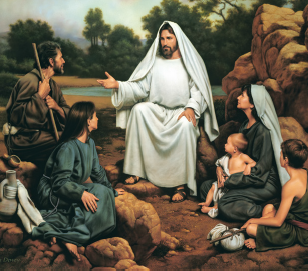 And taught a multitudeOf faith and love and peace and joy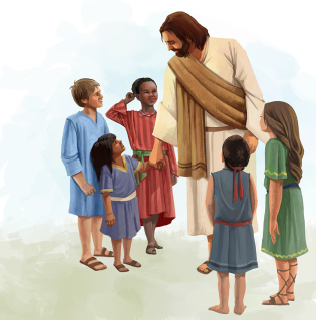 He taught them to do goodThe scriptures bring these words to me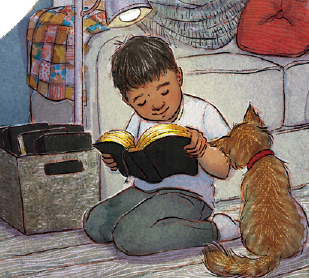 As though I had been thereAnd when I read them I can feel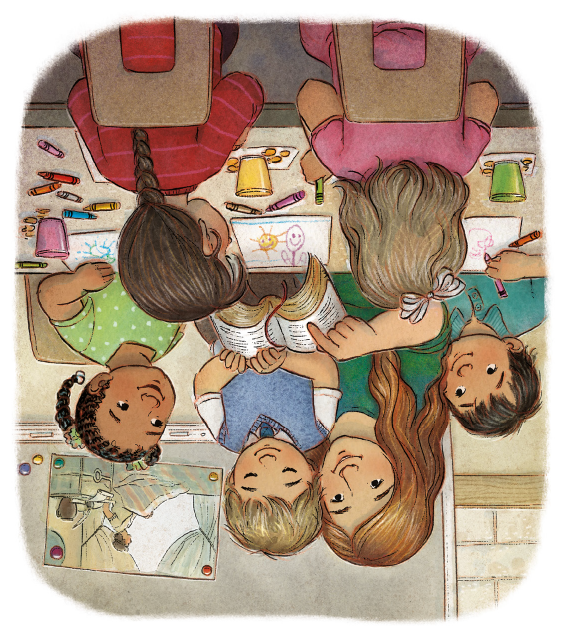 My Savior’s tender careOnce Nephi, Alma, Samuel, John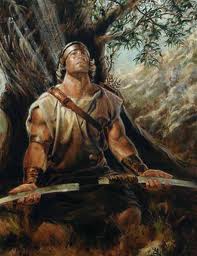 Were prophets God had sentThey taught his children faith and hope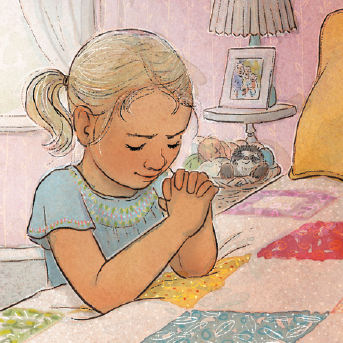 They taught them to repent